Supplementary Figures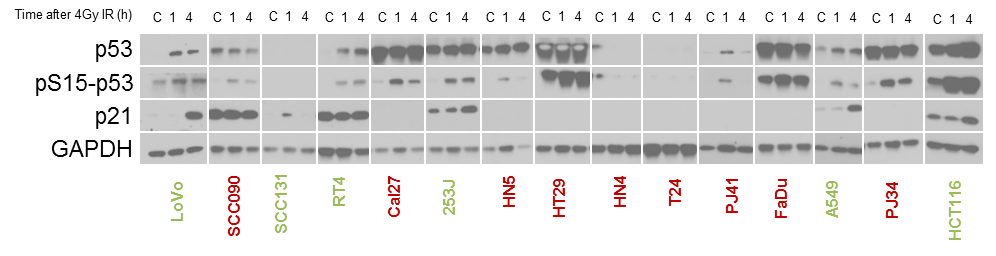 Supplementary Figure 1. Western analysis to determine p53 functional status, by upregulation of p21 or stabilization of p53, for the cell lines assessed in figure 1b. ‘C’: control.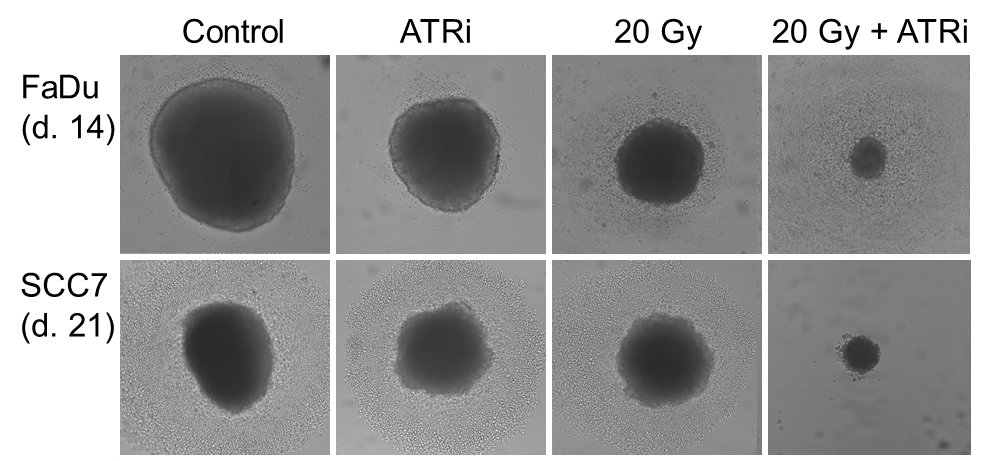 Supplementary figure 2: representative images of tumour spheroids for data shown in figure 2HSupplementary Figure 3. Proportion of cells from figure 4 (E) which were negative for Rad51 foci.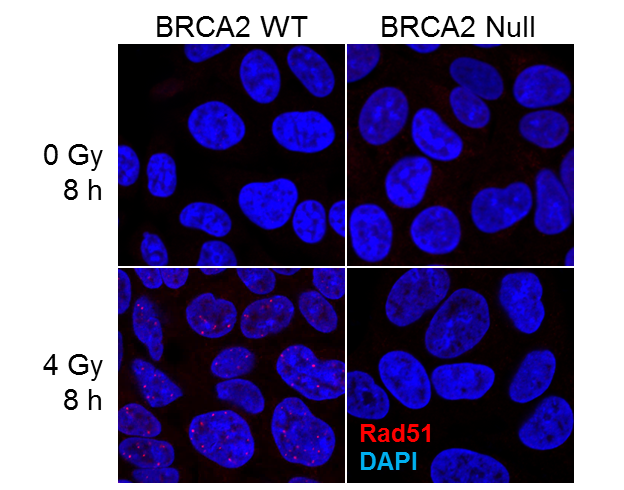 Supplementary Figure 4. Immunocytochemistry to examine for Rad51 foci, in the DLD1 cell line paired model with wild type or null BRCA 2. Cells were stained to assess for Rad51 foci 8 h after 4 Gy or mock irradiation.  No Rad51 foci were seen in the BRCA2 null cells, indicative of absent HR.Supplementary Table 1: Dose modification factors obtained from clonogenic survival curves presented in figure 2 of the manuscript.  Derived senstitizer enhancement ratios (SER) produce a tumor control dose for 50% (TCD50) of theoretical tumors, using the equation  where D0 is the radiation dose required to reduce survival from 1 to 0.37, and N0 is the initial number of clonogenic cells per tumor; assuming 109 clonogenic cells per tumor.Cell lineSERD0 without ATRiTCD50 without ATRiD0 with ATRiTCD50 with ATRiDose modification factorHCT116 wt2.232.137 Gy45.07 Gy0.959 Gy20.24 Gy0.45HCT116 p53 null2.272.772 Gy58.46 Gy1.224 Gy25.81 Gy0.44A5491.543.117 Gy65.74 Gy2.023 Gy42.67 Gy0.65FaDu1.432.933 Gy61.86 Gy2.05 Gy43.23 Gy0.70Cal271.92.959 Gy62.41 Gy1.555 Gy32.79 Gy0.53